mgr Agnieszka Dąbrowska							KONSPEKT LEKCJI JĘZYKA POLSKIEGO W KL. IVTemat lekcji: Jakie naprawdę są przedmioty? Piszemy opis przedmiotu.Odniesienie do podstawy programowejUczeń:- [...] dba o poprawność wypowiedzi własnych, a ich formę kształtuje odpowiednio do celu wypowiedzi [...] (III)- tworzy wypowiedzi pisemne w następujących formach gatunkowych: [...] opis [...] przedmiotu [...] (III.1.5)- stosuje w wypowiedzi pisemnej odpowiednią kompozycję i układ graficzny zgodny 
z wymogami danej formy gatunkowej (w tym wydziela akapity) (III.1.6) Cel ogólny:
- Uczeń wie, jak zredagować opis przedmiotu.
Cele szczegółowe:
Uczeń:- odgaduje nazwę przedmiotu na podstawie jego opisu,- korzysta ze słownika wyrazów bliskoznacznych,- prawidłowo dobiera wyrazy bliskoznaczne,- wymienia najważniejsze elementy opisu przedmiotu,- odnajduje w tekście informacje dotyczące opisywanego przedmiotu,- uzupełnia opis przedmiotu odpowiednimi informacjami,- redaguje tekst, unikając powtarzania wyrazów,-stosuje w wypowiedzi pisemnej odpowiednią kompozycję i układ graficzny zgodny 
  z wymogami danej formy gatunkowej, wydziela akapity,- rozpoznaje formy gatunkowe (opis przedmiotu).Metody pracy:- metody aktywizujące – gry dydaktyczne,- instruktaż, - ćwiczenia praktyczne -  praca z tekstem,- podająca – praca ze słownikiem wyrazów bliskoznacznych, tablicą interaktywną,- waloryzacyjno – impresyjne.Środki dydaktyczne: podręcznik dla kl. 4 „Teraz polski!”, karty pracy, słownik wyrazów bliskoznacznych, tablica interaktywna, maskotka, klepsydra.Formy pracy: indywidualna, zbiorowa.Przebieg lekcji:Faza wprowadzająca  Czynności organizacyjne: sprawdzenie obecności. Nauczyciel zapoznaje uczniów 
z celem dzisiejszych zajęć. Gry dydaktyczne: Nauczyciel zadaje zagadkę: przeczytaj tekst i odgadnij, jaki przedmiot został w nim opisany – karta pracy.Ten przedmiot służy do zabawy. Jest bardzo lekki i łatwo się unosi w powietrzu. Może być jednobarwny lub kolorowy. Najczęściej ma kształt rombu, kwadratu lub prostokąta. Zrobiony jest z papieru i drewna. Z przodu ma przymocowany długi sznurek, a z tyłu – doczepiony ogon.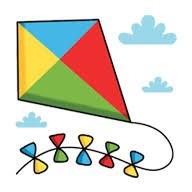 - Nauczyciel proponuje dzieciom zabawę. Chętny uczeń losuje z koperty nauczyciela kartonik z rysunkiem. Opisuje swój przedmiot, a pozostali uczniowie odgadują. Nie może go jednak nazwać.- Dzieci zastanawiają się, czy umiejętność opisywania przydaje się w życiu. Podają konkretne przykłady sytuacji, w których potrzebny jest opis. 
Faza realizacyjna Podanie tematu lekcji  Praca z podręcznikiem – uczniowie odczytują informacje – Jak opisać przedmiot? -podręcznik str. 107.- Nauczyciel rozdaje uczniom informacje, które wklejają do zeszytu:W opisie przedmiotu zamieszczamy informacje na temat:-kształtu i wielkości – podłużny, okrągły, długi, prostokątny, niewielki, duży,
-koloru – wielobarwny, różnokolorowy, ciemny, jasny, intensywny, jaskrawy, zielony,
 czarny, rudy, żółto-czarny,-materiału – drewniany, metalowy, plastikowy, szklany, pluszowy, porcelanowy, skórzany, chropowaty, szorstki, gładki, wełniany, z kamienia,-przeznaczenia – do jedzenia, do pływania, do zabawy, do sprzątania, do pracy,
-inne cechy szczególne – zabytkowy, ozdobny, specjalny wzór,-mój stosunek do przedmiotu – dlaczego jest dla mnie ważny, wyróżnia się, charakteryzuje się, zwraca uwagę, zachwyca,Pomocne czasowniki: jest, ma, wygląda, sterczy, znajduje się, wydaje się, robi wrażenie, przypomina, mieści, kryje, leży, tkwi, widać, jest umieszczone, umocowane. Praca ze słownikiem wyrazów bliskoznacznych – uczniowie wykonują ćw. 2,  str. 108 (wyraz szkatułka i maskotka).Uczniowie przyporządkowują do każdego z podanych słów jego wyrazy bliskoznaczne – karta pracy.Praca z tablicą interaktywną -  ćwiczenie interaktywne z podręcznika multimedialnego.Praca z podręcznikiem – uczniowie wykonują ćw. 1, str. 108.Praca z tablicą interaktywną – foliogram ilustrujący formy wypowiedzi – opis przedmiotu. Praca z tekstem - uczniowie z pomocą nauczyciela wypisują z tekstu informacje dotyczące klepsydry – karta pracy.Kiedyś czas odmierzano za pomocą klepsydry. Urządzenie to miało kształt walca. Składało się z dwóch szklanych baniek umieszczonych w drewnianej obudowie były one połączone wąskim przesmykiem, przez który z jednej bańki do drugiej powoli przesypywał się piasek. Wielkość klepsydry zależała od tego, jaki czas odmierzała. Mogła mieć kilka centymetrów lub nawet pół metra wysokości.Kształt –Materiał –Wielkość –Przeznaczenie – Cechy szczególne –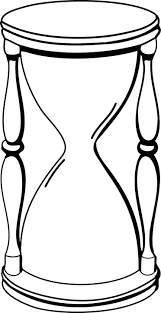 Faza podsumowująca Praca z tekstem – uczniowie samodzielnie uzupełniają tekst odpowiednimi informacjami – karta pracy.Opis maskotki Moniki(Jaki?- materiał) ……… tygrysek, którego parę lat temu dostałam od mamy, siedzi na półce z maskotami, wciśnięty między zieloną żabę a kolorowego misia. To (jaka? – wielkość) …….. zabawka z (jakim? – kolor) ………. noskiem i (jakimi? – kolor)……… wąsami oraz czarnymi błyszczącymi oczkami. Ma piękny (jaki? - kolor) ……….. tułów w czarne paski i (jaki? – kolor) …………. brzuszek. Z tego samego materiału uszyty jest łebek, (jaki? – wielkość) …………. ogonek i łapy. Jego otwarty pyszczek ma kolor (jaki?) …………..To mój ulubiony pluszak, dlatego towarzyszy mi w każdej podróży. To najmilsza 
w świecie (co? – przedmiot) ……………..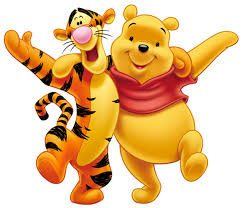 - Ocena aktywności.Zadanie domowe:- Uczniowie wybierają jedno z nakryć głowy ukazanych na fotografiach i redagują opis przedmiotu – karta pracy.